ПОСТАНОВЛЕНИЕ___________________2015 г. №________Об утверждении схемы размещения нестационарных торговых объектов на земельных участках, в зданиях, строениях, находящихся в муниципальной собственности на территории муниципального образования «Кошехабльский район»            В соответствии  с Федеральным законом от 28 декабря 2009 года № 381-ФЗ «Об основах государственного регулирования торговой деятельности в Российской Федерации»,  и Законом Республики Адыгея от 09.08.2010 года № 382 «О реализации полномочий органов государственной власти Республики Адыгея в сфере государственного регулирования торговой деятельности» и на основании приказа №397-П от 21.12.2010 года Министерства экономического развития и торговли Республики Адыгея «О порядке разработки и утверждения органами местного самоуправления схемы размещения нестационарных торговых объектов на земельных участках, в зданиях, строениях, сооружениях, находящихся в муниципальной собственности»ПОСТАНОВЛЯЮ:Утвердить схему размещения нестационарных торговых объектов на земельных участках, в зданиях, строениях, сооружениях, находящихся в муниципальной собственности на территории муниципального образования «Кошехабльский район» согласно приложению №1.Контроль за исполнением возложить на заместителя Главы администрации муниципального образования  «Кошехабльский район» по экономике и социальным вопросам М.Р. Тугланову.Настоящее постановления вступает в силу со дня его подписания.Данное постановление разместить на официальном сайте администрации муниципального образования «Кошехабльский район».Схема размещения нестационарных торговых объектов на земельных участках, в зданиях, строениях, сооружениях, находящихся в муниципальной собственности на территории муниципального образования «Кошехабльский район»МО «Кошехабльский район»Заведующий юридическим                                                              А.Р. Гаштовотделом администрации МО «Кошехабльский район»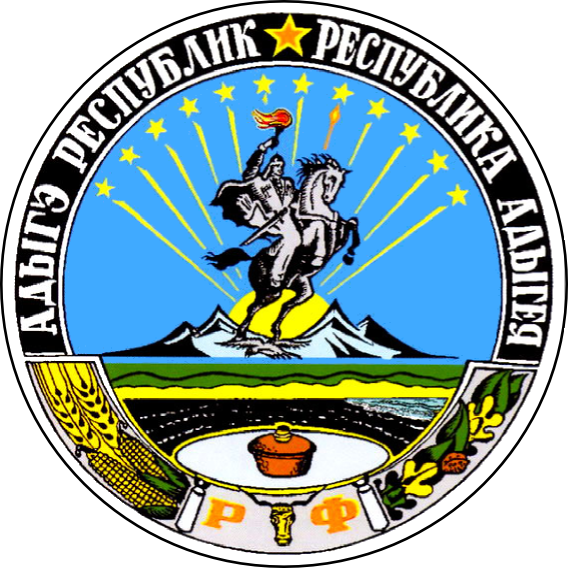 РЕСПУБЛИКА АДЫГЕЯАДМИНИСТРАЦИЯ Муниципального образования «КОШЕХАБЛЬСКИЙ РАЙОН»АДЫГЭ РЕСПУБЛИК    МУНИЦИПАЛЬНЭ ОБРАЗОВАНИЕУ «КОЩХЬАБЛЭ РАЙОНЫМ» ИАДМИНИСТРАЦИЕГлава администрацииМО «Кошехабльский район»                    З.А. ХамирзовПРИЛОЖЕНИЕ №1к постановлению главы администрации                                            муниципального образования «Кошехабльский район»                                                                                                                                     от_______________№_______№ п/пАдрес места нахождения нестационарного торгового объектаНаименование и тип торгового объектаСпециализация торгового объекта (ассортимент реализуемых товаров)Площадь нестационарного торгового объекта (кВ.м)Количество торговых местПериод функционирования нестационарного торгового объектаКошехабльское сельское поселениеКошехабльское сельское поселениеКошехабльское сельское поселениеКошехабльское сельское поселениеКошехабльское сельское поселениеКошехабльское сельское поселение1.Ул. Джаримова, 2 (площадь им. Ленина)Асфальтированная площадка для размещение нестационарного торгового объектаРеализация овощей и фруктов, сельхозпродукция20010постоянно2.Ул. Дружбы народов, 45 аАсфальтированная площадка для размещение нестационарного торгового объектаРеализация овощей и фруктов, изотермическая емкость для реализации кваса1005Постоянно3.Автодорога «Кошехабль – Курганинск 0+4000м »Асфальтированная площадка для размещение нестационарного торгового объектаРеализация овощей и фруктов, изотермическая емкость для реализации кваса, бахчевые  развалы1005постоянноНатырбовское сельское поселение Натырбовское сельское поселение Натырбовское сельское поселение Натырбовское сельское поселение Натырбовское сельское поселение Натырбовское сельское поселение 4.с. Натырбово ул. Красная 41площадка для размещение нестационарного торгового объектаРеализация овощей и фруктов, изотермическая емкость для реализации кваса, бахчевые  развалы504Постоянно6.х. Казенно - Кужорский  ул. Ленина 125 площадка для размещение нестационарного торгового объектаРеализация овощей и фруктов, сельхозпродукция253постоянноБлечепсинское сельское поселениеБлечепсинское сельское поселениеБлечепсинское сельское поселениеБлечепсинское сельское поселениеБлечепсинское сельское поселениеБлечепсинское сельское поселение7.Ул. Ленина 40(за магазином «Бэрэчэт»)Асфальтированная площадка для размещение нестационарного торгового объектаРеализация овощей и фруктов, сельхозпродукция807постоянно8.Ул. Ворошилова 61 (возле магазина «Ислам»)площадка для размещение нестационарного торгового объекта, лотокИзотермическая емкость для реализации кваса41Июнь-сентябрь9.Ул. Школьная 11 (возле пекарни)площадка для размещение нестационарного торгового объекта, лотокИзотермическая емкость для реализации кваса41Июнь-сентябрьХодзенское сельское поселениеХодзенское сельское поселениеХодзенское сельское поселениеХодзенское сельское поселениеХодзенское сельское поселениеХодзенское сельское поселение10.Ул. Краснооктябрьская (около магазина «Мамыр») Асфальтированная площадка для размещение нестационарного торгового объекта, лотокРеализация овощей и фруктов, сельхозпродукция506постоянно11.Ул. Краснооктябрьская (около аптеки, напротив Больницы)Асфальтированная площадка для размещение нестационарного торгового объекта,Реализация овощей и фруктов, сельхозпродукция ,Изотермическая емкость для реализации кваса607июнь-сентябрьИгнатьевское сельское поселениеИгнатьевское сельское поселениеИгнатьевское сельское поселениеИгнатьевское сельское поселениеИгнатьевское сельское поселениеИгнатьевское сельское поселение12.Ул. Ленина 42 (напротив ДК)Асфальтированная площадка для размещение нестационарного торгового объектаРеализация овощей и фруктов, сельхозпродукция ,Изотермическая емкость для реализации кваса10010Июнь-сентябрь13.Ул. Ленина (напротив ДЮСШ, возле остановке) Асфальтированная площадка для размещение нестационарного торгового объектаРеализация овощей и фруктов, сельхозпродукция ,Изотермическая емкость для реализации кваса805Июнь-сентябрьДмитриевское сельское поселениеДмитриевское сельское поселениеДмитриевское сельское поселениеДмитриевское сельское поселениеДмитриевское сельское поселениеДмитриевское сельское поселение14.Ул. Шоссейная и ул. Центральная (на углу)Асфальтированная площадка для размещение нестационарного торгового объектаРеализация овощей и фруктов, сельхозпродукция ,Изотермическая емкость для реализации кваса10010Июнь-сентябрьВольненское сельское поселениеВольненское сельское поселениеВольненское сельское поселениеВольненское сельское поселениеВольненское сельское поселениеВольненское сельское поселение15.Ул. Чапаева (около старой пекарни)Асфальтированная площадка для размещение нестационарного торгового объектаРеализация овощей и фруктов, сельхозпродукция ,Изотермическая емкость для реализации кваса12010постоянно16.Ул. Международная(возле магазина «Ветерок»)площадка для размещение нестационарного торгового объекта, лотокИзотермическая емкость для реализации кваса51Июнь-сентябрьЕгерухайское сельское поселениеЕгерухайское сельское поселениеЕгерухайское сельское поселениеЕгерухайское сельское поселениеЕгерухайское сельское поселениеЕгерухайское сельское поселение17.а. Егерухай Ул. Ленина ,67а (возле магазина «Для вас»)Асфальтированная площадка для размещение нестационарного торгового объектаРеализация овощей и фруктов, сельхозпродукция ,Изотермическая емкость для реализации кваса505Июнь-сентябрь18.а. Егерухай Ул. Энгельса, 1(возле магазина)площадка для размещение нестационарного торгового объекта, лотокРеализация овощей и фруктов, сельхозпродукция ,Изотермическая емкость для реализации кваса505Июнь-сентябрьМайское сельское поселениеМайское сельское поселениеМайское сельское поселениеМайское сельское поселениеМайское сельское поселениеМайское сельское поселение19.п. Майский, ул. Заводская (рынок)Асфальтированная площадка для размещение нестационарного торгового объекта, лотокРеализация овощей и фруктов, сельхозпродукция ,Изотермическая емкость для реализации кваса, бахчевые развалы8010постоянно20.п. Майский, ул. Заводская 31Асфальтированная площадка для размещение нестационарного торгового объекта,Реализация овощей и фруктов, сельхозпродукция ,Изотермическая емкость для реализации кваса, товары, реализация кваса, бахчевых культур10012Июнь-сентябрьПроект вносит:Заведующая отделом экономического развития и торговли администрации МО «Кошехабльский район»       В.Б. МамижеваСогласовано:Зам. Главы администрацииМО «Кошехабльский район»         М.Р. ТуглановаУправляющий  делами администрации           Р.Ч. Хасанов